	Canadians on the Move Introduction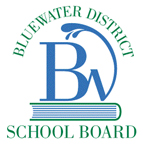 Mobile SocietyCanadians live in a mobile society;Could be shoulder-to-shoulder on the bus or subway;We could also drive down a quiet country road.TravelWe travel a great deal, and many move frequently too;On average, Canadians move to another home about every dozen years;The change could be a move across town or to a different city.ConclusionInterpreting data and constructing maps using Canada’s census is important in determining the latest trends on Canada’s mobility;Different factors play a role in people’s decision to move;How do migration patterns affect people and communities in Canada and the world?